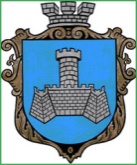 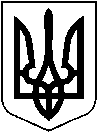 УКРАЇНАХМІЛЬНИЦЬКА МІСЬКА РАДАВІННИЦЬКОЇ ОБЛАСТІВиконавчий комітетР І Ш Е Н Н Я       від “28” вересня 2023 р                                                                     № 572 Про встановлення опіки над  малолітньою К  С С ,    року народження та призначення гр. В  І  Л  опікуном над нею             Розглянувши заяву громадянки  В І  Л , яка проживає за адресою: м.  Хмільник, вул.  ,   буд. 58   та  відповідні документи  щодо  призначення  її опікуном над малолітньою К   С  С ,      року народження,  врахувавши те, що 11.08.2023 року малолітня К С С  тимчасово влаштована до сім’ї В  І Л наказом служби у справах дітей Старокостянтинівської міської ради № ,  рішенням виконавчого комітету Старокостянтинівської міської ради Хмельницької  області від  17.08.2023  року №   пункт   їй надано статус дитини, позбавленої батьківського піклування, у зв’язку з чим вона потребує влаштування до сімейних форм виховання, взявши до уваги те, що громадянка  В  І  Л перебуває на обліку потенційних опікунів, піклувальників у службі у справах дітей  Хмільницької міської ради та відповідно до висновку служби у справах дітей Хмільницької міської ради від  .2023  року №    може бути  опікуном своєї похресниці К С С , в зв’язку з чим наявні підстави для встановлення опіки над  дитиною та призначення опікуна, взявши до уваги пропозицію комісії з питань захисту прав дитини від  26.09.2023 р. №23/2,  керуючись постановою Кабінету Міністрів України від 24.09.2008 р. №866 «Питання діяльності органів опіки та піклування пов’язаної із захистом прав дитини», ст. 11 Закону України «Про забезпечення організаційно-правових умов соціального захисту дітей-сиріт та дітей, позбавлених батьківського піклування», ст. ст.  34, 59 Закону України «Про місцеве самоврядування в України», виконком Хмільницької міської радиВирішив:1.   Встановити   опіку над малолітньою  К  С  С ,   року народження.2. Призначити громадянку В І  Л  опікуном  над   малолітньою  К С С ,   року народження.3. Контроль за виконанням цього рішення покласти на  заступника міського голови з питань діяльності виконавчих органів міської ради Сташка А.В.     Міський голова			                         Микола ЮРЧИШИН